Curriculum Vitae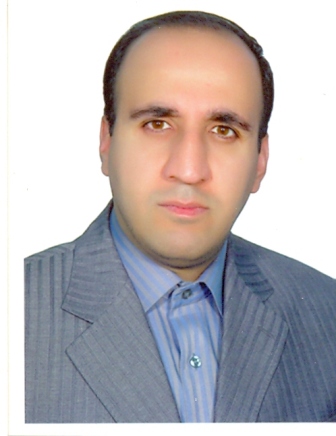 Alireza Khatony, PhDAssociate Professor, Nursing DepartmentKermanshah University of Medical Sciences (KUMS) Contact information- Address: Dr. Alireza Khatony, Nursing Department, School of nursing and Midwifery, Dawlat Abad Blvd., Kermanshah, Iran.- Postal Code:  6719851351- Phone number: +98 (83) 38279394 - Fax Number:  +98 (83) 38279394- Email: Akhatony@kums.ac.ir, akhatony@gmail.comEducation - Diploma in Natural sciences, 1990, Mooalem High school, Songhor, Iran - BSc in Nursing, 1994, Kermanshah University of Medical Sciences, Kermanshah, Iran - MSc in Medical-Surgical Nursing, 1997, Iran University of Medical Sciences, Tehran, Iran - PhD in Nursing Education, 2009, Tehran University of Medical Sciences, Tehran, IranResearch IDORCID ID: 0000-0003-3552-5539Scopus Author ID: 32667760800 Researcher ID: M-8348-2017 Peer-reviewed journal articles The Relationship Between Care Burden and Coping Strategies in Caregivers of Hemodialysis Patients in Kermanshah, Iran. Psychology Research and Behavior Management. 2020;13:133. Comparison of the effect of manual compression and closure pad on postangiography complications: A randomized controlled trial. Journal of Vascular Nursing. 2020 Feb 19. Comparison of the self-esteem between the applicants and non-applicants of cosmetic surgery, European Journal of Plastic Surgery, 2020; 43 (1), 69-74. The Relationship Between the VARK Learning Styles and Academic Achievement in Dental Students, Advances in Medical Education and Practice, 2020; 11, 15Self-efficacy in cosmetic surgery applicants compared to non-applicants, Turkish Journal of Plastic Surgery, 2020; 28 (1), 55International Nursing: A Study of Sleep Quality Among Nurses and Its Correlation With Cognitive Factors, Nursing Administration Quarterly , 2020; 44 (1), E1-E10Investigation the correlation between psychological empowerment and assertiveness in nursing and midwifery students in Iran, Nurse education in practice, 2020; 42, 102667Comparing the Spiritual Care Perceived by Nurses and Family Members of Patients Admitted to the Pediatric Ward of Imam Reza Hospital in Kermanshah, Journal of Pediatrics Review, 2019;  7 (5), 2-2Epidemiology of Pediatric Deaths in 2017 Kermanshah Earthquake, Journal of Pediatrics Review, 2019;  7 (5), 1-1Comparison of foam sclerotherapy versus radiofrequency ablation in the treatment of primary varicose veins due to incompetent great saphenous vein: Randomized clinical trial, Journal of Vascular Nursing, 2019;  37 (4), 226-231Investigating factors affecting on medical sciences students’ intention to adopt mobile learning, BMC medical education, 2019;  19 (1), 381Occupational stress and its related demographic factors among Iranian CCU nurses: a cross-sectional study, BMC research notes, 2019;  12 (1), 634The prevalence and the reasons of issuing permission for therapeutic abortion in department of forensic medicine, Kermanshah, Iran, during 2005 to 2010, BMC research notes, 2019;  12 (1), 574Attitude of primiparous women towards their preference for delivery method: a qualitative content analysis, Archives of Public Health, 2019;  77 (1), 38Knowledge and performance of nursing students of Kermanshah-Iran regarding the standards of nosocomial infections control: a cross-sectional study, BMC research notes, 2019;  12 (1), 1-5The relationship between social networking addiction and academic performance in Iranian students of medical sciences: a cross-sectional study, BMC psychology, 2019;  7 (1), 28Nursing and midwifery students’ attitudes towards principles of medical ethics in Kermanshah, Iran, BMC medical ethics, 2019;  20 (1), 26The effects of position on gastric residual volume of premature infants in NICU, Italian journal of pediatrics, 2019;  45 (1), 1-6Epidemiology of colorectal cancer and the risk factors in Kermanshah Province-Iran 2009–2014, Journal of gastrointestinal cancer, 2019;  50 (4), 740-743analysis, Tehran University Medical Journal TUMS Publications, 2019;  77 (7), 405-414Evaluation of clinical competence and its related factors among ICU nurses in Kermanshah-Iran: A cross-sectional study, International journal of nursing sciences, 2019;  6 (4), 421-425Mapping 123 million neonatal, infant and child deaths between 2000 and 2017       Nature, 2019;  574 (7778), 353-358Prediction of tendency to surgical intervention in nurses using logistic regression model and its comparison with artificial neural network, Razi Journal of Medical Sciences, 2019;  26 (5), 104-113Comparison of artificial neural network with logistic regression in prediction of tendency to surgical intervention in nurses, Razi Journal of Medical Sciences , 2019; 26 (5), 0-0Comparing effects of aromatherapy with lavender essential oil and orange essential oil on fatigue of hemodialysis patients: A randomized trial, Complementary therapies in clinical practice, 2019;  36, 64-68Comparing the effects of massage and aromatherapy massage with lavender oil on sleep quality of cardiac patients: a randomized controlled trial, Complementary therapies in clinical practice, 2019;  35, 253-258Comparison of Depression Rate Between the First-and Final-Year Nursing Students in Kermanshah, Iran, Psychology Research and Behavior Management, 2019;  12, 1147Combined Corneal Wedge Resection And Corneal Cross-Linking For Pellucid Marginal Degeneration: A First Report, Therapeutics and Clinical Risk Management, 2019;  15, 1319Effectiveness Of Polyethylene Cover Versus Polyethylene Cover With Artificial Tear Drop To Prevent Dry Eye In Critically Ill Patients: A Randomized Controlled Clinical Trial, Clinical Ophthalmology, 2019;  13, 2203Effect Of Peppermint Essence On The Pain And Anxiety Caused By Intravenous Catheterization In Cardiac Patients: A Randomized Controlled Trial, Journal of pain research, 2019;  12, 2933Relationship between study habits and academic achievement in students of medical sciences in Kermanshah-Iran, Advances in Medical Education and Practice, 2019;  10, 637Prevalence of hypertension in renal diseases in Iran: Systematic review and meta-analysis, International journal of preventive medicine, 2019; 10Application of Features of Virtual Curriculum Components of Virtual Courses in Medical Sciences, Journal of Medical Education Development, 2018; 11 (31), 75-84Awareness of professional rules among Iranian nurses: a cross-sectional study, BMC nursing, 2018; 17 (1), 55The relationship between care burden and quality of life in caregivers of hemodialysis patients, BMC nephrology, 2018; 19 (1), 321Exploring the perceived factors that affect self-medication among nursing students: a qualitative study, BMC nursing, 2018; 17 (1), 35Prevalence of self-medication practice among health sciences students in Kermanshah, Iran, BMC pharmacology and Toxicology, 2018; 19 (1), 36Accuracy of pulse oximetry in detection of oxygen saturation in patients admitted to the intensive care unit of heart surgery: comparison of finger, toe, forehead and earlobe …, BMC nursing, 2018; 17 (1), 15Accuracy of pulse oximetry in detection of oxygen saturation in patients admitted to the intensive care unit of heart surgery: comparison of finger, toe, forehead and earlobe probes. BMC nursing, 2018; 17(1):15Measuring progress from 1990 to 2017 and projecting attainment to 2030 of the health-related Sustainable Development Goals for 195 countries and territories: a systematic …, The Lancet, 2018; 392 (10159), 2091-2138Global, regional, and national age-sex-specific mortality and life expectancy, 1950–2017: a systematic analysis for the Global Burden of Disease Study 2017. 2018; The lancet 392 (10159), 1684-1735Population and fertility by age and sex for 195 countries and territories, 1950–2017: a systematic analysis for the Global Burden of Disease Study 2017. 2018;   The Lancet 392 (10159), 1995-2051Correlation of Personality Traits with Happiness among University Students., Journal of Clinical & Diagnostic Research, 2018;   12 (4)Attitude of Medical Science Students towards Medical Ethics., Journal of Clinical & Diagnostic Research, 2018;  12 (2)Prediction of the dimensions of the spiritual well-being of students at Kermanshah university of medical sciences, Iran: The roles of demographic variables, Journal of clinical and diagnostic research, 2017;  JCDR 11 (7), VC05Accuracy and precision of four common peripheral temperature measurement methods in intensive care patients. Medical devices, 2017; (Auckland, NZ). 2016;9:301-8.Agreement and Correlation between Arterial and Central Venous Blood Gas Following Coronary Artery Bypass Graft Surgery. Journal of clinical and diagnostic research, 2017;  JCDR. 2017;11(3):Oc43-oc6.Prediction of the Dimensions of the Spiritual Well-Being of Students at Kermanshah University of Medical Sciences, Iran: The Roles of Demographic Variables. Journal of clinical and diagnostic research : 2017,JCDR. 11(7):Vc05-vc9.Accuracy and Precision of Measured Blood Sugar Values by Three Glucometers Compared to the Standard Technique. Journal of clinical and diagnostic research : JCDR. 2017;11(4):Oc05-oc8.The Effect of Continuous Enteral Nutrition on Nutrition Indices, Compared to the Intermittent and Combination Enteral Nutrition in Traumatic Brain Injury Patients. Journal of clinical and diagnostic research : JCDR. 2016;10(10):Jc01-jc5.Prevalence and Reporting of Needle Stick Injuries: A Survey of Surgery Team Members in Kermanshah University of Medical Sciences in 2012. Glob J Health Sci; Vol. 8, No. 3; 2016. doi:10.5539/gjhs.v8n3p245Assessment of mortality rate and causes of death in Ghasreshirin hospital, during 2000-2010. Journal of Novel Applied Sciences. 2015,4(1)The incidence and associated factors to mortality in Critical Care patients of Imam Reza hospital in kermanshah, Iran in 2014. International Research Journal of Applied and Basic Sciences. 2015, 9(11)The epidemiology of scorpion stings in tropical areas of Kermanshah province, Iran, during 2008 and 2009. The journal of venomous animals and toxins including tropical diseases. 2015, 21(45)“Open and Closed Endotracheal Suctioning and Arterial Blood Gas Values: A Single-Blind Crossover Randomized Clinical Trial,”Critical Care Research and Practice, vol. 2015, Article ID 470842, 7 pages, 2015. doi:10.1155/2015/470842 Self-Esteem among the Elderly Visiting the Healthcare Centers in Kermanshah-Iran (2012). Glob J Health Sci; 2012.Vol. 7, No. 5; 2015. doi:10.5539/gjhs.v7n5p352  Prevalence of self-medication among the elderly in Kermanshah-Iran. Glob J Health Sci. 2015 Jan 21; 7(2):360-5. doi: 10.5539/gjhs.v7n2p360. Evaluation of time management behaviors and its related factors in the senior nurse managers, Kermanshah-Iran. Glob J Health Sci. 2015 Jan 21; 7(2):366-73. doi: 10.5539/gjhs.v7n2p366.Identification and analysis of labor productivity components based on ACHIEVE model (case study: staff of Kermanshah University of Medical Sciences). Glob J Health Sci. 2015 Dec 15; 7(1):315-21. doi: 10.5539/gjhs.v7n1p315.Ingredients and Pharmaceutics Uses of Valerian. Journal of Applied Environmental and Biological Sciences. 2014,4(8)Is there a relationship between core body temperature and changes of endotracheal tube cuff pressure?. Iranian Journal of Critical Care Nursing. 2014,6(3)The effect of Riker sedation-agitation scale on clinical outcome of patients under coronary artery bypass graft surgery. Iranian Journal of Critical Care Nursing. 2014, 6(4)The effectiveness of web-based and face-to-face continuing education methods on nurses' knowledge about AIDS: a comparative study. BMC Med Educ. 2009 Jul 10; 9:41. doi: 10.1186/1472-6920-9-41.Honors and AwardsTop nurse at Kermanshah school of nursing and midwifery in 2019Top researcher at Kermanshah school of nursing and midwifery in 2019Top researcher at Kermanshah school of nursing and midwifery in 2018Top researcher at Kermanshah school of nursing and midwifery in 2017Top researcher at Kermanshah school of nursing and midwifery in 2016Top researcher at Kermanshah school of nursing and midwifery in 2015Top professor at Kermanshah school of nursing and midwifery in 2013First place in the Examination master of nursing in 2007Top lecturer at Kermanshah school of nursing and midwifery in 2013Top writer in field of nursing in 2012First place in the undergraduate nursing graduates in 1994Administrative ServiceHead of clinical research development center of Imam Reza hospital of Kermanshah since 2016 - (To be continued)Vice Chancellor for Research and Development of Clinical Research Unit of Imam Reza Hospital since 9/10/2016Member of editorial board of Journal of clinical research in paramedical sciences from 2014(To be continued)Head of Nursing School of Sonqor. 30/11/2013 to ‌29/9/2014Member of advisory  board of Educational Research in Medical Sciences Journal from 2014(To be continued)Head of Student Research Committee of Kermanshah University of Medical Sciences. 2/7/2012 to 3/7/2014.Chairman of the Strategic Council of the Western Region Student Research Committees Network 27/8/2012 to 27/8/2013Head of Nursing Department. 12/3/2012 to 12/3/2014Head of Kermanshah School of Nursing and Midwifery. 14/7/2009 to 14/7/2011Member of University Publications Council. 5/9/2010 - (To be continued)Member of the national board of Nursing, 2019- (To be continued)Board Member of the Infectious Diseases Research Center. 2018- (To be continued)Member of Imam Reza Hospital Executive Management Team, 2017- (To be continued)Founding Board of the Research Center for Social Development and Health Promotion, 2010 (To be continued)Member of the Hospital Cancer Registration Committee, 2019- (To be continued)Responsible for starting PhD in NursingMember of the Scientific Committee on Workshops and Congresses, in Kermanshah University of Medical Sciences, 2018- (To be continued)Editorial Board of Journal of Clinical Research in Paramedical SciencesMember of University Research Council, 2016- (To be continued)Member of Research Council of Drug Abuse Prevention Research Center, 2015- (To be continued)Member of the EDC Education Research Advisory Committee, 2012- (To be continued)Member of the University Press Council from 29/09/1999-2019Member of editorial board of Journal of Kermanshah University of Medical Sciences from 2001 to 2003Thesis surprisedComparative study of the effect of aromatherapy with lavender and orange essential oils on fatigue, depression and anxiety in hemodialysis patientsComparative study of ophthalmic care in prevention of dry eye and corneal scratch in patients admitted to intensive care unitsThe effect of progressive muscle relaxation and foot reflexology on sleep quality in patients undergoing chemotherapyComparing the effects of aromatherapy with lavender and peppermint essential oils on sleep quality in cancer patientsComparing the effects of aromatherapy with lavender and peppermint essential oils on pain and anxiety of intravenous catheter insertionComparing the effects of three methods of aromatherapy, massage, and aromatherapy massage on sleep quality of cardiac patients Comparative study of the efficacy of foam sclerotherapy and radiofrequency ablation in the treatment of patients with primary varicose vein after major saphenous vein failureComparing the effects of two methods of follow-up via mobile phone and SMS on adherence to treatment and quality of life in breast cancer patients and under radiationRelationship between chronic pain with depression, insomnia, and tendency to withdraw from dialysis in hemodialysis patients Comparing the effects of aromatherapy with lavender and peppermint essential oils on sleep quality in cardiac patientsPrevalence of excessive use of mobile phone and its relationship with academic performance among medical science' students in Kermanshah University of Medical SciencesThe Relationship between Academic Stress, Academic Performance and demographic Variables in Students of Kermanshah University of Medical Sciences Determination of the relationship between systolic blood pressure difference between severity and number of coronary stenosis in patients undergoing angiographyDetermination of relationship between quality of life and sleep with care burden in caregivers of pediatric cancer patients hospitalized in Mohammad-Kermanshahi HospitalEffect of eye mask and earplug on sleep quality the incidence of delirium and physiological characteristics of patients admitted to the cardiac intensive care unit at Imam Ali Hospital, Kermanshah. 2015.A survey on the effects of inhalation aromatherapy with  peppermint on nausea severity in patients admitted for abdominal surgery in Imam Reza Hospital of Kermanshah, 2014The relationship between resources of stressors and academic status in nursing and midwifery students of Kermanshah University of medical sciences. 2013.The survey of health promoting life style on students of Kermanshah University of Medical sciences, 2013.Comparison of three mouthwashes, chlorhexidine 0.2 sodium bicarbonate and saline on bacterial colonization of endotracheal tubes and incidence in patients undergoing open heart surgery in Imam Ali HospitalThe effect of Riker sedation-Agitation Scale on clinical outcomes in patients undergoing coronary artery bypass graft surgery in Imam Ali Hospital in 2012. The correlation between arterial and central venous blood gasses in patients undergoing coronary artery bypass graft surgery admitted intensive care unit of Imam Ali Hospital in 2011. The effect of continuous enteral feeding on nutritional status of hospitalized patients with multiple trauma in ICU Taleghani Hospital. 2011.Comparison of the effect of three mouthwashes chlorhexidine, sodium bicarbonate, and normal saline on bacterial colonization of tracheal tube and incidence of pneumoniaComparison of the effect of endotracheal suctioning on the amount of arterial blood gases in two open and closed methodsInvestigation of Health Promoting Lifestyle in Kermanshah Medical StudentsDetermination of accuracy and precision of four body temperature measurements in comparison with nasal-pharyngeal method in ICU patientsEvaluation of the effect of continuous intestinal feeding on the nutritional status of patients with multiple trauma hospitalized in ICUComparing the accuracy and speed of oxyhemoglobin saturation measurement in pulse oximeters of finger, toe, ear, and foreheadEvaluation of the correlation between arterial blood gases and central venous blood flow in patients undergoing CABGEvaluation of the effect of using Reicher's relaxation criterion on clinical outcomes of CABG patientsInvestigating the amount and sources of stressors in nursing and midwifery students in KermanshahEvaluation of study approaches and its relation with motivation and academic achievement in nursing and midwifery students of Kermanshah University of Medical SciencesThe relationship between psychological empowerment and job burnout in nurses working in hospitals affiliated to Kermanshah University of Medical SciencesThe effect of inhaled aromatherapy on the severity of nausea and vomiting in patients undergoing abdominal surgery and hospitalized in Imam Reza HospitalEvaluation of the effect of use of blindfolds and earplugs on sleep quality, delirium and physiological characteristics of patients hospitalized in cardiac wards of Imam Reza HospitalThe Relationship between Self Esteem, Job Satisfaction, and Organizational Commitment in Nurses Affiliated to Kermanshah University of Medical Sciences Hospitals Investigating the Relationship between Clinical Competence and Job Satisfaction in Nurses Working in Special Wards of Kermanshah Public HospitalsAbstracts and/or Proceedings in International congressTruth-telling: Ethical Challenges and Considerations. International Congress on Ethics in Science and Technology. Iran-Tehran, 2017How to Tell Bad News to Patients: A Review Article. International Congress on Ethics in Science and Technology. Iran-Tehran, 2017The efficacy and complications of transplant surgery in elderly patients. International Congress of Intensive Care.  Iran-Tehran, 2017Clinical manifestations and management of neonates with passive addiction and symptoms of deprivation: a narrative review. International Congress on Addiction Knowledge. Iran-Tehran, 2019Evaluation of cancer patients' attitude toward chemotherapy: A qualitative study. International Congress of Breast Cancer. Iran-Tehran, 2019Explaining Nurses' Viewpoints on Nursing Empowerment: A Qualitative Study. International Congress of Breast Cancer. Iran-Tehran, 2019Self-Esteem among the Elderly Visiting the Healthcare Centers in Kermanshah-Iran. 10th Asia / Oceania Congress of Gerontology and Geriatrics 2015 (IAGG Asia/Oceania 2015 Congress)Prevalence of self-medication among the elderly in Kermanshah-Iran. 10th Asia / Oceania Congress of Gerontology and Geriatrics 2015 (IAGG Asia/Oceania 2015 Congress)Comparison of web-based and face-to-face continuing education methods on nurses' knowledge about AIDS. 7th Asia Pacific Medical Education Conference (APMEC) 2010.The prevalence of internet addiction among Tehran University of Medical Science's Students. 7th Asia Pacific Medical Education Conference (APMEC) 2010.The survey of Tehran School of Nursing and Midwifery's students regarding clinical education situation.4th Asia Pacific Medical Education Conference Thursday 8 -11 February 2007.BookMedical Surgical Nursing: Cardiovascular Nursing, 2019; Translator Article writing in medical sciences, 2013; Writer Key points in the diagnosis, treatment and care of cardiovascular disease, 2013; Writer Clinical Nursing Procedures, Translation, 2012; TranslatorQuick review of medical surgical nursing,  2010,  WriterPotter and Perry's Fundamentals of Nursing. 2008, TranslatorCaring  measures in patients with cardiac arrhythmias; 2018, Writer 